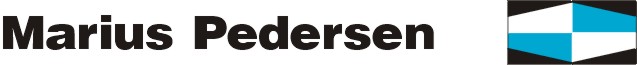                               Rok 2019 - 2020Plán zimní údržby pro město Klášterec nad Ohří zimní období 2019 - 2020O b s a h :ÚvodVýklad základních pojmůOsoby zodpovědné za zimní údržbuSeznam ulic zařazených do zimní údržby dle technologiíSeznam místních komunikací, kde není prováděna zimní údržbaSpojení se službou zimní údržbyOrganizace a postup při zimní údržběZákladní technologické postupy při zmírňování závad ve sjízdnosti a schůdnostiŘešení kalamitních situacíSystém provádění kontrolyZávěrÚvodZimní údržba komunikací (dále jen ZÚK) se provádí dle schváleného plánu zimní údržby. V obvyklé zimní situaci zajišťuje vlastník komunikace zmírnění závad ve sjízdnosti/schůdnosti komunikace v časových lhůtách stanovených plánem zimní údržby.Úkolem zimní údržby místních komunikací je zmírňování závad ve sjízdnosti a schůdnosti místních komunikací, průjezdních úseků silnic a ve schůdnosti místních komunikací, vzniklých povětrnostními vlivy a jejich důsledky za zimních období. Údržba je zajišťována s přihlédnutím ke společenským potřebám na straně jedné a ekonomickým možnostem vlastníka těchto komunikací na straně druhé – tyto potřeby jsou specifikovány smluvním vztahem jako „vyčištění komunikace“. Vzhledem k tomu, že společenské potřeby jsou vždy vyšší než ekonomické možnosti vlastníka místních komunikací, jsou úkoly stanovené v tomto plánu průsečíkem společenských potřeb uživatelů místních komunikací a ekonomickými možnostmi vlastníka místních komunikací. Obsahem plánu zimní údržby je specifikace činnosti vlastníka místních komunikací s přihlédnutím k platným právním předpisům ČR v této oblasti.Jelikož v zimním období není možno závady ve sjízdnosti a schůdnosti zcela odstranit, pouze je zmírnit, a vzhledem k tomu, že závady není možno zmírnit, tzn. vyčistit komunikace (smluvní termín) okamžitě na celém území města, stanoví tento plán i potřebné priority údržby, a to jak místní, tak i časové. Tyto priority vyplývají z nestejné důležitosti místních komunikací a z technických možností dodavatele zimní údržby.Plán zimní údržby místních komunikací je základním dokumentem pro provádění prací spojených se zimní údržbou a zároveň je jedním z důkazních prostředků pro posouzení odpovědnosti vlastníka místních komunikací za škody vzniklé uživatelům komunikací z titulu závad ve sjízdnosti a schůdnosti.Dodavatel provádí ZÚK v souladu s platnými právními předpisy ČR.Dodavatel ZÚK sleduje aktuální vývoj meteorologické situace a vede o jejím průběhu záznamy v deníku zimní údržby. V případě potřeby na vývoj této situace přiměřeně reaguje. O způsobu provádění zimní údržby (nasazení techniky, použití posypového materiálu, nasazení lidských zdrojů) se vede rovněž záznam v deníku zimní údržby. Dodavatel provádí pro vlastníka vyčištění komunikací:prohrnování komunikací v závislosti na počasí (ručně i strojním pluhováním) postupně dle jejich důležitosti tak, aby byla pokud možno neustále zajištěna jejich základní průjezdnost nebo průchodnost – tzn. jedno projetí pluhem, jedno posypání sypačem apod., pokud se místní podmínky nezhorší natolik, že je nutný další průjezd techniky či ruční úklidprovádění posypu (ručního i strojního) v závislosti na průběhu počasí, ošetření nebezpečných míst dle jejich důležitosti tak, aby byla pokud možno zajištěna jejich základní sjízdnost nebo schůdnost.Výklad základních pojmůÚčelem PZÚ (plán zimní údržby) je stanovit a popsat postupy a technologie při zmírňování závad ve schůdnosti a sjízdnosti místních komunikací a chodníků v majetku města Klášterec nad Ohří.Vymezení pojmůVlastník místních komunikací – vlastníkem místních komunikací je obec (město Klášterec nad Ohří).Dodavatel ZÚK místních komunikací – dodavatelem „zimní údržby“  těchto komunikací je společnost Marius Pedersen a.s. Zimní období  - pro účely PZÚ je za zimní období považováno období od 1. listopadu do 31. března následujícího roku. Zimní údržba ve městě Klášterec nad Ohří je prováděna dle potřeb a klimatických podmínek. Zimní kalamitní situace – za kalamitní situaci je považován např. v místě a čase neobvyklý spad sněhu, zpravidla spojený s větrem. Dále je za kalamitní situaci považována neobvykle prudká změna klimatu, např. mrznoucí déšť, v jehož důsledku vzniká souvislá vrstva náledí nebo taková změna klimatu, která v neobvykle rychlém čase (nižším než 5 hodin) způsobí značné snížení nebo znemožnění sjízdnosti a schůdnosti místních komunikací trvající déle než 24 hodin. Kalamitní situaci vyhlašuje město Klášterec nad Ohří na základě informací od dodavatele ZÚK, kterým je společnost Marius Pedersen a.s. V  rámci vyhlášené kalamitní situace je situace řešena rozhodnutími o mimořádném způsobu provádění zimní údržby kalamitním štábem, který stanovuje město Klášterec nad Ohří (při vyhlášené kalamitní situaci se provádění ZÚK neřídí tímto schváleným „Plánem zimní údržby“), řídí se operativními nařízeními štábu.Sjízdnost místních komunikací je takový stav těchto komunikací, který umožňuje jízdu motorových i nemotorových vozidel přizpůsobenou dopravně - technickému a stavebnímu stavu těchto komunikací, povětrnostním podmínkám, vlastnostem vozidla, nákladu a osobním schopnostem řidiče.Schůdnost je takový stav místních komunikací určených pro chodce, který umožňuje chůzi přizpůsobenou dopravně - technickému stavu těchto komunikací, povětrnostním podmínkám, vybavení a osobním schopnostem chodce.Závadami ve sjízdnosti místních komunikací jsou takové změny ve sjízdnosti, které nemůže řidič předvídat ani při jízdě přizpůsobené dopravně - technickému stavebnímu stavu komunikace, povětrnostním podmínkám, vlastnostem vozidla a nákladu, vlastním schopnostem a jiným zjevným okolnostem. Závadami ve sjízdnosti nejsou úseky nebo části a součásti místních komunikací, na nichž se podle tohoto plánu neprovádí údržba buď vůbec, nebo jen částečně.Závadami ve schůdnosti na místních komunikacích určeným výhradně pro chodce se rozumí závady obdobné jako u sjízdnosti. Schůdnost však vlastník místních komunikací zajišťuje pouze na místních komunikacích určených výhradně pro chodce, na přechodu pro chodce na místních komunikacích pro motorovou i nemotorovou dopravu.                                           1. Osoby zodpovědné za zimní údržbuZodpovědnost za zimní údržbu je stanovena organizačním řádem vlastníka komunikací a pracovní náplní vedoucích zaměstnanců.Za výkon zimní údržby zodpovídá:na spravovaném území, které je specifikováno seznamem místních komunikací k údržbě v kapitole 2 a 3 tohoto plánu zimní údržby: Společnost Marius Pedersen a.s., Provozovna Ciboušov 184, Klášterec nad Ohří2. Seznam ulic zařazených do zimní údržby Nedílnou součástí PZÚ jsou mapové podklady, ve kterých je barevně označeno pořadí zajištění důležitosti sjízdnosti/schůdnosti komunikací a to včetně zastávek a přechodů pro chodce.3. Seznam místních komunikací, kde není prováděna zimní údržbaZimní údržba komunikací je prováděna pouze na v PZÚ vyjmenovaných komunikacích v kapitole 2.   Ostatní komunikace se neudržují.                        4. Spojení se službou zimní údržbyBěhem zimního období je zabezpečeno trvalé spojení na řídící orgány zimní údržby, které je dostupné 24 hodin denně na telefonních číslech, následně u odpovědného pracovníka dodavatele, viz př. č. 4 PZÚ. 5. Organizace a postup při zimní údržběVšechna opatření zimní údržby, včetně nasazení strojů a provádění posypu komunikací a chodníků, jsou řízena a koordinována dodavatelem pověřeným vedoucím zimní údržby, v době jeho nepřítomnosti jím určeným zástupcem. Místní komunikace a chodníky jsou udržovány podle pořadí důležitosti v časových relacích dle ustanovení zákona 13/1997 Sb., o pozemních komunikacích a vyhlášky č. 104/1997 Sb., vyhláška, kterou se provádí zákon o pozemních komunikacích. Postup prací při zimní údržbě je organizován dle harmonogramu zmírňování závad ve schůdnosti a sjízdnosti místních komunikací a chodníků, který vychází jednak z pořadí důležitosti a dále z potřeb úklidu města. V případě havárie nebo opravy mechanismů během plnění úkolů zimní údržby může nastat zpoždění oproti časovému limitu, o kterém je informován vlastník komunikací (vedoucí OMH), a to telefonicky nebo e-mailem, případně na společném jednání a nejpozději do tří hodin, a to prostřednictvím mistra nebo vedoucího provozu (záznam o tomto stavu je součástí deníku zimní údržby). Dodavatel je oprávněn použít rezervní mechanismy nebo smluvně dojednanou výpomoc, která je jeho přímou subdodávkou. O způsobu realizace rozhodne směnový vedoucí zimní údržby podle konkrétní situace. Zimní údržba komunikací se provádí především pro zmírnění následků počasí pro zajištění sjízdnosti a schůdnosti komunikací a pro zajištění funkce hromadné dopravy a individuální dopravy včetně pěší.Zimní údržba se provádí rovněž s ohledem na návaznost ošetřovaných ulic tak, aby nedocházelo ke zbytečným přejezdům techniky a časovým prodlevám. Zimní údržba je prováděna na základě vnitřních předpisů dodavatele ZÚK (např. vnitřního PZÚ včetně mapových podkladů), který je vypracován s ohledem na ekonomicko-organizační pravidla, vycházející ze zákona 13/1997 Sb., o pozemních komunikacích, s ohledem na místní podmínky a měnící se povětrnostní podmínky a podmínky smlouvy o dílo uzavřené mezi městem Klášterec nad Ohří jako objednatelem služeb a společností Marius Pedersen a.s. jako dodavatelem služeb.Dokumentace zimní údržby:Plán zimní údržby včetně mapových podkladůDeník zimní údržbyDeník zimní údržby vede po celou dobu zimní pohotovosti směnový vedoucí zimní údržby. Deník obsahuje údaje stanovené přílohou č. 8 vyhlášky č.104/1997 Sb.Denní kontrola počasí bude prováděna v intervalech vždy dle aktuálního vývoje klimatických podmínek. Kontrolou se rozumí monitoring počasí se zjištěním aktuální teploty vzduchu, v případě potřeby jsou prováděny fyzické kontroly stavu sjízdnosti a schůdnosti komunikací. Zjištěné informace budou průběžně zaznamenány do deníku zimní údržby.6. Základní technologické postupy při zmírňování závad ve sjízdnosti a schůdnostiOdklízení sněhu mechanickými prostředky v lokalitách vyjmenovaných tímto PZÚOdklízení sněhu se provádí především mechanicky. K odklizení sněhu se používají nesené nebo vlečené sněhové radlice. Sníh je za obvyklé zimní situace třeba odstraňovat podle možností tak, aby nedošlo k jeho ujetí provozem a přimrznutí k povrchu vozovky. Sněhovou břečku je třeba z vozovky odstranit.Boční sněhové valy je třeba rozšiřovat tak, aby byl zachován průjezdní prostor a nebyl případně omezen výhled. Při mimořádném spadu sněhu se na místních komunikacích sníh pouze shrnuje k okrajům chodníků podle důležitosti komunikace a vrstvě čerstvě napadaného sněhu.S pluhováním sněhu se začíná, dosáhne-li vrstva čerstvě napadaného sněhu mocnosti 2 až 5 cm.Vznikají-li při sněžení závěje nebo dosáhne-li vrstva napadaného či nahrnutého sněhu 50 – 70 cm, je nasazena nakládací technika pro odstranění těchto vyšších vrstev sněhu, po dohodě se zadavatelem.Při trvalém sněžení se pluhování periodicky opakuje. Na dopravně důležitých komunikacích nemá po skončení pluhování zbytková vrstva sněhu přesáhnout mocnost 3 cm.Na dopravně důležitých komunikacích (silnice) se odhrnutí sněhu provádí v celé jejich délce a šířce. Na chodnících v šířce min. 1 m.S posypem komunikací se začíná až po odhrnutí sněhu. Provádět posyp chemickými rozmrazovacími materiály do vrstvy čerstvě napadaného sněhu vyšší než 3 cm bez předchozího pluhování je neúčinné, a proto nepřípustné.Zdrsňování náledí provozem ujetých sněhových vrstev posypem inertními nebo chemickými materiály v lokalitách vyjmenovaných tímto PZÚPosyp zdrsňovacími materiály se používá na komunikacích, které nejsou udržovány pomocí chemických rozmrazovacích materiálů (posypová sůl).Posyp je prováděn na dopravně důležitých místech nebo na místech, kde to vyžaduje dopravně technický stav komunikace (křižovatky, velká stoupání, ostré směrové oblouky, zastávky osobní linkové dopravy). V zastavěných oblastech se nesmí použít materiál se zrny nad 8 mm.Posyp zdrsňovacími materiály se provádí v celé šířce komunikace, případně v celé šířce dopravního pruhu, tj. minimálně 3 m v jednom směru.Účinek posypu inertními materiály spočívá v tom, že jednotlivá zrna posypového materiálu ulpí na povrchu náledí nebo ujetého sněhu, čímž se zvýší koeficient tření. Toto zvýšení je však nedostatečné a proto pouze zmírňuje kluzkost komunikace. Pro rychlejší odstranění zbytkového sněhu, aby se netvořily zmrazky, se do posypových materiálů přidá, popř. může přidávat podíl technické soli, který určí odpovědný pracovník dodavatele ZÚK .V případě, že budou extrémní klimatické podmínky, například mrznoucí déšť, náledí, umrzající sněhová břečka nebo sníh apod. a nebude možno zabezpečit schůdnost či sjízdnost chodníků nebo komunikací inertními posypovými materiály, je možné použít chemických rozmrazovacích prostředků. Použití chemických rozmrazovacích prostředků nařizuje odpovědný pracovník.Údržba chodníků v lokalitách vyjmenovaných tímto PZÚSchůdnost těchto komunikací se zajišťuje především strojním odmetením nebo odhrnutím sněhu, oškrabáním zmrazků a posypem zdrsňovacími materiály, v případě mimořádných situací uvedených v tomto PZÚ i chemickým posypem. Dodavatel zimní údržby místních komunikací zmírňuje závady ve schůdnosti podle pořadí stanoveném v tomto plánu. V místě přechodů pro chodce a v zálivech autobusových zastávek bude zajištěno odhrnutí sněhových hrázek vzniklých pluhováním a to strojně nebo ručně a to v rozsahu délky 7,5 na obě strany od středu zastávky.Ruční úklid sněhu a ruční posyp v lokalitách vyjmenovaných tímto PZÚRuční úklid sněhu a ruční posyp se provádí zejména na místech, které jsou pro mechanizační jednotky nepřístupné. Odvoz sněhu v lokalitách vyjmenovaných tímto PZÚOdvoz sněhu z vybraných lokalit komunikací a centra je prováděn pouze po dohodě se zástupci města.Nakládka sněhu a sněhových zmrazků bude prováděna kolovým nakladačem. Sníh bude nakládán do nákladních vozidel a bude odvážen na místo určené vlastníkem komunikací.Používání posypových materiálů v lokalitách vyjmenovaných tímto PZÚPro zajištění ZÚK se používá:směs inertního posypového materiálu a posypové soli, a to v poměru 3:1, a to pro běžnou údržbu komunikací po pluženíposypová sůl a to pro běžnou údržbu komunikací při náledí, ledovce, zamrzající sněhové břečce, zmrzlém ujetém sněhu apod. a to do teploty -6°C, kdy je posypová sůl bezproblémově účinná.7. Řešení kalamitních situacíV případech, kdy dodavatel údržby místních komunikací vlivem nepříznivé povětrnostní situace není schopen zajistit zimní údržbu místních komunikací ve stanovených lhůtách vlastními silami, využije předem smluvně zajištěných fyzických a právnických osob. Pokud v důsledku mimořádné povětrnostní situace, ani při využití všech v oblasti dosažitelných sil a prostředků, poskytnutých na základě žádosti starosty, není možné zajistit řádnou zimní údržbu místních komunikací, probíhá zajišťování sjízdnosti a schůdnosti na místních komunikacích operativním řízením zimní údržby podle povětrnostních podmínek a situace na místních komunikacích bez ohledu na pořadí důležitosti, stanovené v článku 2 tohoto Plánu. Operativní řízení zimní údržby místních komunikací zajišťuje v tomto období krizový štáb, který je složen ze starosty, místostarosty, ředitele (zástupce ředitele) MP a.s. a vedoucího odboru OMH.Oznámení o zahájení a ukončení kalamitního stavu v řízení zimní údržby místních komunikací oznámí starosta způsobem v místě obvyklým. Za zcela mimořádných povětrnostních situací, které ohrožují život a zdraví občanů nebo při bezprostředně hrozících velkých škodách na majetku, může hejtman krajského úřadu vyhlásit stav nebezpečí. Další postup v takovém případě je zajišťován v souladu se samostatnými právními předpisy (krizový zákon a předpisy související).8. Systém provádění kontroly a evidence ZÚKProváděním zimní údržby je pověřena společnost Marius Pedersen a.s. na základě Smlouvy o dílo uzavřené dne 22.10.2015 ve znění dodatků.O výkonu zimní údržby je veden Deník zimní údržby.Způsob, včasnost a dostatečnost provedení zimní údržby zajišťuje pověřený pracovník dodavatele ZÚK.  Přesná specifikace činností je stanovena vnitropodnikovým předpisem o výkonu zimní údržby – vnitřním operativním plánem zimní údržby. Kontrolu výkonu zimní údržby ze strany zadavatele – vlastníka komunikací – provádí pověřený pracovník města Klášterec nad Ohří, referent silničního hospodářství. O provedené kontrole je pracovník, který kontrolu vykonává, povinen provést zápis do deníku zimní údržby, v němž uvede datum, čas, kdy byla kontrola provedena, za jakého klimatu byla kontrola prováděna a výsledek kontroly, případně vyvozená opatření z provedené kontroly. Pracovníci dodavatele zodpovědní za zajištění zimní údržby jsou povinni provádět úplné a pravdivé zápisy do deníků zimní údržby a řidiči techniky zapisují do výkazu o provozu vozidla, datum, čas od kdy do kdy prováděli zimní údržbu na daném úseku nebo pořadí důležitosti místní komunikace a způsob zmírnění závady ve sjízdnosti, popř. je-li použit posypový materiál, také druh, popř. směsný poměr posypového materiálu.ZávěrDle plánu zimní údržby bude postupováno pouze v tzv. zimním období, které je uvedeno ve vymezení pojmů PZÚ. Mimo toto období se případně nutné zmírňování závad ve sjízdnosti a schůdnosti místních komunikací nebude řídit dle PZÚ, ale pouze technickými a finančními možnostmi vlastníkem místní komunikace v daném období. Dodavatel ZÚK nenese odpovědnost za případné neplnění povinností vyplývajících z plánu PZÚ v případě, že bude znemožněno provést zimní údržbu v daném úseku, např. stavební činností, odstavením motorových vozidel v úsecích, kde je zakázáno stání nebo zastavení, popř. tam, kde nebude parkujícími motorovými vozidly ponechána alespoň šíře jednoho jízdního pruhu, stanovená vyhláškou o provozu vozidel na pozemních komunikacích. V takových případech je povinností dodavatele ZÚK zajistit důkazní břemeno (fotodokumentaci stavu zabraňující výkonu ZÚK) a informovat vlastníka komunikací (vedoucího OMH) telefonicky nebo e-mailem o tomto stavu nejpozději do 6 hodin, a to prostřednictvím mistra nebo vedoucího provozu. Z tohoto stavu vyplývá, že dodavatel není nositelem odpovědnosti za případné vzniklé škody v důsledku neprovedení zimní údržby v daném úseku z výše uvedených důvodů.Dodavatel neprovádí  ZÚK podchodů a schodišť.Zpracoval:	Slavomír RadimecZpůsoby použití posypových materiálůChemické materiály – posypová sůlChemický posyp lze použít do teploty  -15C.! Lze použít pouze při vrstvě sněhu nebo náledí do max. 3 cm !Při vyšším spadu sněhu je nutné nejprve snížit vrstvu pluhováním a až následně použít posyp rozmrazovacím materiálem (sůl). Do vrstvy vyšší nežli 3 cm je zakázáno provádět posyp posypovou solí !!!Intenzita srážek			Dávka posypu na m2		Zůstatková vrstvamalá (1-1,5 cm/hod)			do 10 g . m2	           		 odtávávětší (přes 2 cm/hod)			do 20 g . m2			sněhová břečka - 									odstranění pluhemnáledí, ujetá vrstva sněhu		do 60 g . m2                           	sněhová břečka –									odstranění pluhemmrznoucí déšť				směs 1:5 (inertní a chemická) nutno rozrušit tající povrchmrholení				do 240 g . m2Inertní materiályPosyp pouze zdrsňujícími materiály se používá na komunikacích, které nejsou udržovány pomocí chemických rozmrazovacích materiálů. Může být prováděn pouze občasný posyp na dopravně důležitých místech nebo na místech, kde to vyžaduje dopravně technický stav komunikace (křižovatky, velká stoupání, ostré směrové oblouky, zastávky MHD). Pro posyp náledí je vhodný jemnozrnný materiál, případně smíšený v poměru 1:3 s rozmrazovacím materiálem.V zastavěných oblastech se nesmí používat materiál se zrny nad 8mm.Na chodníky se používá frakce kamenné drti 2-5 mm.Na silnice se používá frakce kamenné drti 4-8 mm.Přímé úseky silnic se sypou dávkou cca 70 až 100g/m2, místa, kde to vyžaduje dopravně technický stav komunikace se sypou dávkou cca 300g/ m2 (křižovatky, velká stoupání, ostré směrové oblouky, zastávky MHD). Na frekventovaných zledovatělých vozovkách je vzhledem k odmetení materiálu provozem účelné dávky zvýšit o 50 až 100%. Dávky vyšší než 500g/m2 jsou však neúčelné.Posyp zdrsňujícími materiály se provádí v celé šířce komunikace, případně v celé šířce dopravního pruhu.Seznam materiálů schválených ke zmírnění závad ve sjízdnosti a schůdnostimateriál			druh, velikost			posypová drť			inertní 2/5 a 4/8				posypová sůl	                     chlorid sodný	Pořadí důležitostiKomunikacemChodníkChodníkmPořadí důležitostiKomunikacemChodníkChodníkmI. Pořadí zajištění sjízdnosti zmírněním následků počasí do 4 hodin 17. listopadu85817. listopadupřilehlý hlavní, obě strany1700I. Pořadí zajištění sjízdnosti zmírněním následků počasí do 4 hodin autobusové nádraží520autobusové nádražíkolem cukrárny a nástupiště320I. Pořadí zajištění sjízdnosti zmírněním následků počasí do 4 hodin Budovatelská - část200Budovatelská - částod Sadové ke Školní vpravo120I. Pořadí zajištění sjízdnosti zmírněním následků počasí do 4 hodin Dlouhá456DlouháPřilehlý před 669 – 530296I. Pořadí zajištění sjízdnosti zmírněním následků počasí do 4 hodin Chomutovská885Chomutovskáod světelné až na náměstí, strana kolem gymnázia1030Karlovarská541Karlovarskáod nám. k Ruské vpravo216Královéhradecká442Královéhradeckápřilehlý 419-430 a kolem zdrav. střediska520Lidická151Lidickápřed 483-48460Nám. Dr. E. Beneše220Nám. Dr. E. Beneše220Okružní202Okružnípřilehlý před 551-576200Olšová353Olšováke křiž. Školní vpravo350Polní282Polnípřilehlý obě strany až k PČR685Průmyslová zóna2738Průmyslová zónapouze zastávky BUS100Příčná107Příčnáobě strany214Sadová442Sadováod ul. U Potoka, kolem zdravotního střediska – levý440Školní1066Školnípřilehlý hlavní, obě strany1300U Potoka381U Potokapřilehlý od I/13 vpravo, od ul. Sadové vlevo190Útočiště – kaplička - AQUA2230Zahradní744Zahradníod Palackého vpravo až do lázní796Petlérská obě strany1681Nádražní od autobus. nádraží až k čp. 440890Nádražní od autobus. nádražíNádražní od světelné křižovatky k závorám obě strany, dále levá strana až k nádraží ČD590Pražská od kolejí obě strany směr Kadaň až k porcelánce 1101Osvobozená od světelné směr Chomutov obě strany320II. Pořadí zajištění sjízdnosti zmírněním následků počasí do 12 hodin 17. listopadu – průjezd parkovištěm200II. Pořadí zajištění sjízdnosti zmírněním následků počasí do 12 hodin B. Němcové500B. Němcovéod čp. 357-364220II. Pořadí zajištění sjízdnosti zmírněním následků počasí do 12 hodin Budovatelská488Budovatelskáhlavní od Panoramy k Vyhlídce430II. Pořadí zajištění sjízdnosti zmírněním následků počasí do 12 hodin Ciboušov710II. Pořadí zajištění sjízdnosti zmírněním následků počasí do 12 hodin Ciboušovská384Ciboušovskáod I/13 ke Komenského vlevo313Cihlářská k čp. 627200Družstevní165Družstevnípřilehlý, obě strany330Havlíčkova227Havlíčkovaod Třebízského ke škole100Husova252Husovastrana čp. 225-234 pak od čp. 56 k Pražské250Ječná115Ječná116KamenkaKamenka208Ke Kyselce + průjezd parkovišti506Ke Kyselce + průjezd parkovištipřilehlý po celé délce300Komenského746Komenskéhostrana od čp. 450 k ZUŠ,  pak vpravo k Ciboušovské583Kostelní150Kpt. Jaroše487Krátká62Krátkápřed 641-64350Lesní306Lesníod 534 po křiž. s Větrnou, od školky obě strany430Lípová327Lípováobě strany od 566-569 od Olšové320Luční115Luční116Mírová415Na Vyhlídce230Na Vyhlídcehorní chodník před čp. 468 - 479230Nerudova120Obchvat - kolem koupaliště350Palackého152Pionýrů285Pionýrůod 17. listopadu čp. 502 – 511303pod Panoramouspojka do ul. U Potoka 216Pod Pivovarem220Pod Skalkou202Pod Stadionem353Pod Stadionempřilehlý str. 395-403198Průsek + Pod Hájovnou670Přívozní837Rašovická498V. Řezáče992V. Řezáčeod čp. 375-380 a střední chodník361Říční302Sadová - část262Sadová - částod Normy směr Mírová levá strana, vjezd  a chodník uvnitř střediska330Souběžná270Souběžnápřilehlý190Sportovní 536od školy po Ječnou a k DlouhéŠkolní kapsy260 Školní čp. 511 – 516 200Sv. Čecha181Školní - Petlérská 218 Topolová526Topolovástrana před čp. 577 – 581233Třebízského281Třebízskéhood I/13 kolem hotelu ke Karlovarské314Útočiště2430Větrná680Vítězná1033V Zátiší960Žitná222Žitnápřilehlý čp. 644 – 650, čp. 663 – 665220III. Pořadí zajištění sjízdnosti zmírněním následků počasí do 48 hodin Od ul. Dlouhá ke garážímpo celé délce ke garážím 240III. Pořadí zajištění sjízdnosti zmírněním následků počasí do 48 hodin Dlouhá - Útočiště348Propoj Dlouhá-Útočiště, dál kolem AQUA670III. Pořadí zajištění sjízdnosti zmírněním následků počasí do 48 hodin B. Němcové280III. Pořadí zajištění sjízdnosti zmírněním následků počasí do 48 hodin P. Bezruče345III. Pořadí zajištění sjízdnosti zmírněním následků počasí do 48 hodin Dukelská136III. Pořadí zajištění sjízdnosti zmírněním následků počasí do 48 hodin Jižní121od Porcelánky k Rašovické Lávce1010Karlovarská (původní silnice č. I/13)630Klášterecká Jeseň350Komenského - část mezi domky420Kulturní dům směr Lidl -propoj261Lidická - kapsa80Lestkov570 Až k čp.19Nad Tunýlkem250Pionýrůpropoj kolem školky do ulice Lesní218Rašovice1437Rokycanova215Ruská105Sadová – pojezdový chodník za objekty215Severní230Slunečná136Svahová321Švermova570Topolová - Školní (U Rybníka)390Tyršova145U garáží120Urxova126 17. listopadu  průjezdy parkovišť200 VERNE - k manipulační hale250Vodní a výjezd kolem loděnice1346V. Řezáče 165průjezd dokola z PražskéZa Korkem120Žižkova538Ohřecká louka k ypsilonce1200Spojka od křiž. Olšová - Okružní -Topolová do Lipové144ul. Chomutovská od kulturního domu pod Lidlem a Tescem směr ke křiž. Třebízského400Parkoviště: průjezd parkovištěm na šíři jízdního pruhu17. listopadu107Parkoviště: průjezd parkovištěm na šíři jízdního pruhuBudovatelská130Parkoviště: průjezd parkovištěm na šíři jízdního pruhuDlouhá80Parkoviště: průjezd parkovištěm na šíři jízdního pruhuKrálovéhradecká100Parkoviště: průjezd parkovištěm na šíři jízdního pruhuLesní86Petlérská – Market92Školní86Topolová265U kulturního domu135U Potoka (vedle silnice č. I/13)120Seznam udržovaných zastávek MHD (autobusových zastávek) Zajištění údržby do doby podle místní příslušnosti zastávky, tzn. zastávka bude uklizena současně s přilehlou komunikací podle seznamu výšeulicenástupištěKyselka 1Náměstí2Chomutovská u parku2Kulturní dům, škola2U potoka2U koupaliště2Útočiště1Olšová2Okružní2Petlérská II2Petlérská I 2Autobusové nádraží10Nádraží ČD2Pražská2U porcelánky1Průmyslová zóna otočka2Průmyslová zóna pod viaduktem2Průmyslová zóna za kruhovým objezdem2Chodníky, které nejsou v zimním období udržoványChodníky, které nejsou v zimním období udržoványDlouhá – od  Petlérské  levý chodník až k Okružní                   Okružní, Olšová směr Školní – levý chodník                            U Potoka – od I/13 k ul. Sadové – levý chodník                            Budovatelská – od Sadové směr Školní levý chodník               Karlovarská – od Ruské směr Benzina levý chodník                Ciboušovská směr Ciboušov – pravý chodník                    Královéhradecká za objektem                                               Průmyslová zóna                                              Komenského – chodníky u parkovacích zálivůVětrná                                                                                       V Zátiší                                                                                      Pionýrů – spojka do Větrné                                                        Sadová směr od střediska k Mírové – pravá strana                   Na Vyhlídce – spodní chodník                                                    Mírová, Kpt.  Jaroše                                                                    Třebízského od I/13 ke Karlovarské pravá strana                       Tyršova, Ruská                                                                          Zahradní od náměstí k Palackého – obě strany                            Svatopluka Čecha, Kostelní, Nerudova, Palackého, Cihlářská     Za Korkem, Švermova, Bezručova, Nad Tunýlkem, Rokycanova, Urxova      Chomutovská – od světelné křižovatky (před čp. 168 – 188)       Vítězná, Havlíčkova od Třebízského do Vítězné levá strana a od školy do Vítězné pravá strana     Pod Stadionem – od Petlérské směr U Potoka - levý chodník a všechny chodníky k objektům a mezi nimi                                                                                                                Další neudržované komunikaceOhřecká louka, plochy ve sportovním areálu, komunikace Přívozní - ČOV, parčík pod KrálovéhradeckouÚtočištěRašoviceKlášterecká JeseňChodníky kolem parkovišťParkoviště a plochy před garážemiÚčelové komunikace (ke garážím, chatám apod.)Komunikace sloužící k příjezdu či parkování u podnikatelských subjektůKomunikace k chatařským osadám na katastru Klášterce nad OhříChodníky k jednotlivým objektům, které spojují vchody s hlavním chodníkem (účelové komunikace)Chodníky, které nejsou přilehlé k silnici (spojky, zkratky)                 Chodníky označené označníkem "v zimě se neudržuje"Všechny ostatní chodníky, které nejsou vyjmenovány v PZÚ